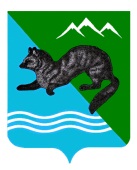 ПОСТАНОВЛЕНИЕАДМИНИСТРАЦИИ  СОБОЛЕВСКОГО   МУНИЦИПАЛЬНОГО  РАЙОНА КАМЧАТСКОГО  КРАЯ16 марта 2020                        с.Соболево                                       №66	В соответствии с Федеральным законом от 22.11.1995 N 171-ФЗ «О государственном регулировании производства и оборота этилового спирта, алкогольной и спиртосодержащей продукции и об ограничении потребления (распития) алкогольной продукции» (с изменениями), постановлением Правительства Российской Федерации от 27.12.2012 N 1425 «Об определении органами государственной власти субъектов Российской Федерации мест массового скопления граждан и мест нахождения источников повышенной опасности, в которых не допускается розничная продажа алкогольной продукции, а также определении органами местного самоуправления границ прилегающих к некоторым организациям и объектам территорий, на которых не допускается розничная продажа алкогольной продукции», Уставом Соболевского муниципального района Камчатского края, АДМИНИСТРАЦИЯ ПОСТАНОВЛЯЕТ:	 1.Утвердить порядок определения прилегающих территорий, на которых не допускается розничная продажа алкогольной продукции (приложение № 1).	 2. Утвердить порядок определения границ прилегающих к некоторым организациям и объектам территорий, на которых не допускается розничная продажа алкогольной продукции (приложение № 2).          3. Утвердить перечень объектов, на прилегающих территориях которых не допускается продажа алкогольной продукции (приложение №3).   4.  Утвердить схемы границ прилегающих территорий, на которых не допускается розничная продажа алкогольной продукции, для каждой организации и (или) объекта на территории Соболевского сельского поселения  (приложений № 4 - 10).	4. Управлению делами администрации Соболевского муниципального района направить настоящее постановление для опубликования в районной газете «Соболевский вестник» и разместить на официальном сайте Соболевского муниципального района Камчатского края в информационно-телекоммуникационной сети Интернет.	5. Настоящее постановление вступает в силу после его официального опубликования (обнародования).Заместитель главы администрацииСоболевского муниципального района                  	         А.В.Колмаков                                         Приложение №1                                                                                         к постановлению администрации                                                                                         Соболевского муниципального района                                                                                         Камчатского края                                                                                          от 16.03.2020 №66Порядок определения прилегающих территорий,на которых не допускается розничная продажа алкогольной продукции1. Розничная продажа алкогольной продукции не допускается на территориях, прилегающих:- к детским, образовательным, медицинским организациям и объектам спорта;- к оптовым и розничным рынкам, вокзалам, аэропортам и иным местам массового скопления граждан и местам нахождения источников повышенной опасности, определенных органами государственной власти субъектов Российской Федерации;- к объектам военного назначения.	2. В настоящем порядке используются следующие понятия:- «обособленная территория» - территория, границы которой обозначены ограждением (объектами искусственного происхождения), прилегающая к зданию (строению, сооружению), в котором расположены организации и (или) объекты, указанные в пункте 1 настоящего порядка;- «стационарный торговый объект» - торговый объект, представляющий собой здание или часть здания, строение или часть строения, прочно связанные фундаментом такого здания, строения с землей и присоединенные к сетям инженерно-технического обеспечения, в котором осуществляется розничная продажа алкогольной продукции.	3. При определении прилегающих территорий расстояния прилегающих территорий измеряются по тротуарам, пешеходным дорожкам, пешеходным переходам:	- при наличии обособленной территории – от входа для посетителей на обособленную территорию до входа для посетителей в стационарный торговый объект;	- при отсутствии обособленной территории - от входа для посетителей здания (строения, сооружения), в котором расположены организации и (или) объекты, на прилегающей территории которых розничная продажа алкогольной продукции не допускается до входа для посетителей в стационарный торговый объект, осуществляющий розничную продажа алкогольной продукции.	Измерение расстояний осуществляется по кратчайшему маршруту движения пешехода.                                         Приложение №2                                                                                         к постановлению администрации                                                                                         Соболевского муниципального района                                                                                         Камчатского края                                                                                          от 16.03.2020 №66Порядок определения границ прилегающих к некоторым организациям и объектам территорий, на которых не допускается розничная продажа алкогольной продукции	При определении границ прилегающих к некоторым организациям и объектам территорий, на которых не допускается розничная продажа алкогольной продукции необходимо учитывать, что:- расстояние от детских, образовательных, медицинских организаций и объектов спорта до стационарного торгового объекта, осуществляющего розничную продажу алкогольной продукции, должно  составлять не менее ;- расстояние от оптовых и розничных рынков, вокзалов, и иных мест массового скопления граждан и мест нахождения источников повышенной опасности, определенных органами государственной власти субъектов Российской Федерации, до стационарного торгового объекта, осуществляющего розничную продажу алкогольной продукции, должно  составлять не менее ;- расстояние от объектов военного назначения до стационарного торгового объекта, осуществляющего розничную продажу алкогольной продукции, должно  составлять не менее .                                                  Приложение №3                                                                                         к постановлению администрации                                                                                         Соболевского муниципального района                                                                                         Камчатского края                                                                                          от 16.03.2020 №66Перечень объектов, на прилегающих территориях которых не допускается продажа алкогольной продукции1. МКОУ «Соболевская средняя школа»2. МКДОУ Детский сад «Солнышко»3. ЦВР «Ровесник», здание центра4. МОУ ДОД «Детская музыкальная школа с. Соболево»5. МКУК КДЦ «Родник»6. МКУК «Библиотека с. Соболево»7. ГБУЗ КК «Соболевская районная больница»8. Площадь Памяти участников ВОВ, (территория прилегающая к КГАУ СЗ «Комплексный центр социального обслуживания населения Соболевского района»)9. МКУК «Соболевский районный историко-краеведческий музей»                                                 Приложение №4                                                                                         к постановлению администрации                                                                                         Соболевского муниципального района                                                                                         Камчатского края                                                                                          от 16.03.2020 №66Схема границ  прилегающих территорий к МКОУ «Соболевская средняя школа» с.Соболево ул. Комсомольская  д.33	Ул. Комсомольская                                                  Приложение №5                                                                                         к постановлению администрации                                                                                         Соболевского муниципального района                                                                                         Камчатского края                                                                                          от 16.03.2020 №66Схема границ  прилегающих территорий к МКДОУ Детский сад «Солнышко»с. Соболево ул. Комсомольская  д.37	Ул. Комсомольская                                                  Приложение №6                                                                                         к постановлению администрации                                                                                         Соболевского муниципального района                                                                                         Камчатского края                                                                                          от 16.03.2020 №66Схема границ  прилегающих территорий к  ЦВР «Ровесник», здание центра и МОУ ДОД «Детская музыкальная школа с. Соболево», с. Соболево ул. Советская д.24	Ул. Советская                                                  Приложение №7                                                                                         к постановлению администрации                                                                                         Соболевского муниципального района                                                                                         Камчатского края                                                                                          от 16.03.2020 №66Схема границ  прилегающих территорий к  МКУК КДЦ «Родник» и МКУК «Библиотека с. Соболево»,  с. Соболево ул. Советская д.26	Ул. Советская                                                  Приложение №8                                                                                         к постановлению администрации                                                                                         Соболевского муниципального района                                                                                         Камчатского края                                                                                          от 16.03.2020 №66Схема границ  прилегающих территорий к   ГБУЗ КК «Соболевская районная больница»,  с. Соболево ул. Родыгина д.12                                                                       Ул. Родыгина                                                  Приложение №9                                                                                         к постановлению администрации                                                                                         Соболевского муниципального района                                                                                         Камчатского края                                                                                          от 16.03.2020 №66Схема границ  прилегающих территорий к  Площадь Памяти участников ВОВ, территория, прилегающая к КГАУ СЗ «Комплексный центр социального обслуживания населения Соболевского района»,  с. Соболево ул. Советская д.26	Ул. Советская                                                                            Приложение №10                                                                                         к постановлению администрации                                                                                         Соболевского муниципального района                                                                                         Камчатского края                                                                                          от 16.03.2020 №66Схема границ  прилегающих территорий к МКУК «Соболевский районный историко-краеведческий музей» с. Соболево ул. Набережная 46.	                        Ул НабережнаяОб утверждении порядка определенияприлегающих территорий, на которых не допускается  розничная продажа алкогольной продукции, а также порядка определения границ прилегающих  к некоторым организациям и объектам территорий, на которых не допускается розничная продажа алкогольной продукции